Math MCUWorksheet – Exam Review 21.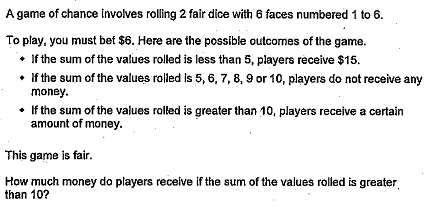 2.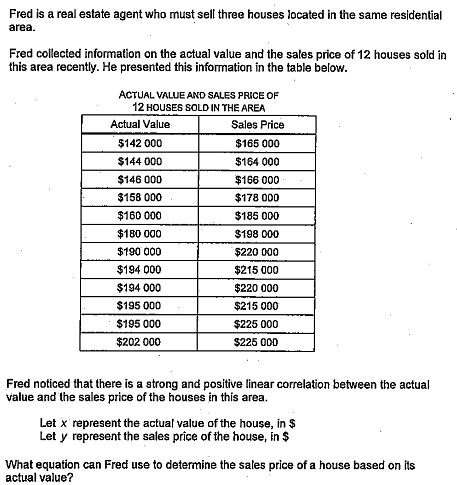 3.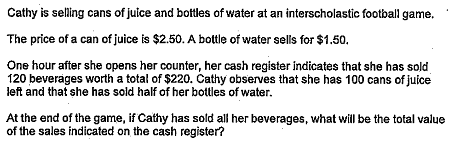 4.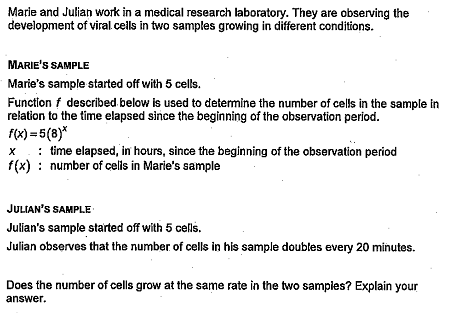 5.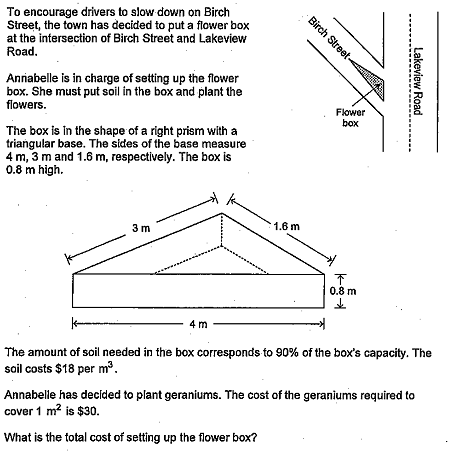 